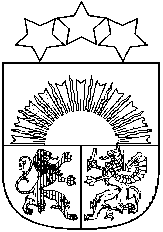 Latvijas RepublikaALOJAS NOVADA DOMEReģ.Nr.90000060032, Jūras iela 13, Alojā, Alojas novadā , LV - 4064, tel.64022920 ,fakss 64023925, e – pasts: dome@aloja.lv26.04.2018.				ALOJĀ			Nr.170protokols Nr. 9 21 #Par kustamās mantas atsavināšanu, nosacītās cenas un cirsmu izsoles noteikumu apstiprināšanu Alojas novada Alojas pagasta meža saimniecībā “Muižnieki 1”Pamatojoties uz Publiskas personas mantas atsavināšanas likuma 6.panta otro un trešo daļu, 8.panta piekto daļu, likuma Par pašvaldībām 14.panta otrās daļas 3.punktu, Publiskas personas finanšu līdzekļu un mantas izšķērdēšanas novēršanas likuma 3.panta pirmās daļas 2.punktu, kā arī ņemot vērā  Finanšu un attīstības, Izglītības, kultūras un sporta jautājumu, Sociālo, kārtības, komunālās saimniecības un dzīvokļu jautājumu pastāvīgo komiteju 2018.gada 19.maija apvienotās sēdes atzinumu, Alojas novada Dome, atklāti balsojot, nolemj:Atļaut atsavināt Alojas novada pašvaldībai piederošo kustamo mantu- cirsmas Alojas pagasta meža saimniecībā “Muižnieki 1” (kadastra Nr. 6627 0040 232).Noteikt, ka izsolē atsevišķi tiek pārdotas piecas cirsmas.Noteikt cirsmu atsavināšanas veidu- mutiska izsole ar augšupejošu soli, saskaņā ar izsoles noteikumiem. Apstiprināt cirsmu izsoles nosacītās cenas:4.1.Cirsma Nr. 1- 3320 EUR (trīs tūkstoši trīs simti divdesmit euro);4.2.Cirsma Nr. 3- 11 350 EUR (vienpadsmit tūkstoši trīs simti piecdesmit euro);4.3.Cirsma Nr. 4- 8590 EUR (astoņi tūkstoši pieci simti deviņdesmit euro);4.4.Cirsma Nr. 5- 5800 EUR (pieci tūkstoši astoņi simti euro);4.5. Cirsma Nr. 6- 11 350 EUR (vienpadsmit tūkstoši trīs simti piecdesmit euro);Apstiprināt meža saimniecības “Muižnieki 1” cirsmu izsoles noteikumus saskaņā ar pielikumu.Noteikt, ka cirsmu izsoli organizē Pašvaldības nekustamā īpašuma privatizācijas un atsavināšanas komisija.Atbildīgais par lēmuma izpildes kontroli - Alojas novada domes izpilddirektors.Domes priekšsēdētājs						Valdis Bārda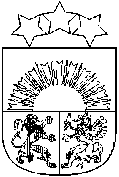 Latvijas RepublikaALOJAS NOVADA DOMEReģ.Nr.90000060032, Jūras iela 13, Alojā, Alojas novadā , LV - 4064,tel.64022920 ,fakss 64023925, e – pasts: dome@aloja.lvAlojas novada Alojas pagasta meža saimniecības ,,Muižnieki 1”cirsmu izsoles noteikumiAPSTIPRINĀTI								ar Alojas novada domes2018.gada 26.aprīļa sēdeslēmumu Nr.170  (protokols Nr.9 21#)Šie noteikumi nosaka kārtību, kādā tiek organizēta un veikta Alojas novada pašvaldībai piederošo piecu meža cirsmu meža īpašumā “Muižnieki 1”, Alojas pagastā, izstrādes tiesību pircēja noteikšana saskaņā ar Publiskas personas mantas atsavināšanas likumu.1. IZSOLES RĪKOTĀJS1.1. Izsoles rīkotājs- Alojas novada dome.1.2. Izsoles rīkotāja adrese – Jūras iela 13, Aloja, Alojas novads, LV40642. IZSOLES IZSLUDINĀŠANA2.1. Izsoli izsludina laikrakstā „Latvijas vēstnesis”, laikrakstā  ,Auseklis’’ un Alojas novada domes mājas lapā www.aloja.lv ne vēlāk kā 14 (četrpadsmit) dienas pirms izsoles dienas. 3. IZSOLES ORGANIZĒŠANA, VIETA UN LAIKS3.1. Izsoli organizē Alojas novada domes pašvaldības īpašuma privatizācijas un atsavināšanas komisija (turpmāk komisija) .3.2. Izsole notiek 2018. gada 21.maijā plkst. 10.00.3.3. Izsoles norises vieta – Alojas kultūras nama mazajā zālē, Jūras ielā 13, Alojā, Alojas novadā.4. ZIŅAS PAR IZSOLES PRIEKŠMETUMutiskā izsolē ar augšupejošu soli, norēķinu veicot euro, tiek pārdotas Alojas novada pašvaldības meža īpašuma “Muižnieki 1” (kadastra Nr. 6627 0040 233) piecu meža cirsmu izstrādes tiesības, turpmāk- izsoles objekts  (skatīt tabulu Nr. 1).Tabula Nr. 1Cirsmu skices un novērtējumi ir šo izsoles noteikumu pielikumā.Izcērtamais apjoms un vērtība noteikta pēc taksatora iesniegtiem datiem un tie nav apstrīdami.Izsoles objektu iespējams apskatīt, iepriekš saskaņojot to ar Alojas pilsētas pārvaldes vadītāju, tālr. 28652353, e-pasts: rihards.buda@aloja.lv.Izsole tiek organizēta piecās kārtās- katrai cirsmai atsevišķi.IZSOLES SĀKUMCENA,  REĢISTRĀCIJAS MAKSA, NODROŠINĀJUMS UN IZSOLES SOLIS Izsoles sākumcena (nosacītā cena) tiek noteikta katrai cirsmai atsevišķi, skatīt tabulu Nr. 2. Izsoles soļa lielums katrai cirsmai norādīts tabulā Nr. 2.Izsoles nodrošinājums tiek noteikts 10 % apmērā no katras cirsmas izsoles sākumcenas, skatīt tabulu Nr. 2.Tabula Nr. 2* Pievienotās vērtības nodokļa samaksa notiek saskaņā ar Pievienotās vērtības nodokļa likuma 141.pantu. Reģistrācijas maksa dalībai izsolē tiek noteikta 15 EUR (piecpadsmit euro)Izsoles nodrošinājums un reģistrācijas maksa jāiemaksā Alojas novada domes norēķinu kontā AS “Swedbank”, konta Nr. LV12HABA0551026085817 vai kasē. 5. PRETENDENTU PIETEIKŠANĀS IZSOLEIIzsolē var piedalīties fiziska vai juridiska persona, kura līdz 2018.gada 21.maija plkst. 9:30 iesniegusi dokumentus dalībai izsolē un samaksājusi nodrošinājuma naudu, kas norādīta tabulā Nr. 2 un reģistrācijas maksu 15 EUR.    Lai piedalītos izsolē, juridiskajām personām jāiesniedz šādi dokumenti:Rakstisks pieteikums dalībai izsolē (veidlapa, pielikums Nr.2), kas vienlaicīgi apliecina, ka persona ir iepazinusies ar izsolāmo objektu un izsoles noteikumiem;uzņēmuma pārstāvja pilnvara, ja izsolē nepiedalās persona, kurai ir paraksta tiesības uzņēmumā;dokuments, kas apliecina nodrošinājuma naudas un reģistrācijas maksas iemaksu.Lai piedalītos izsolē, fiziskām personām jāiesniedz šādi dokumenti:Rakstisks pieteikums dalībai izsolē (veidlapa, pielikums Nr.2), kas vienlaicīgi apliecina, ka persona ir iepazinusies ar izsolāmo objektu un izsoles noteikumiem;notariāli apliecināta pilnvara pārstāvēt šo fizisko personu izsolē, ja izsolē nepiedalās pati fiziskā persona;dokuments, kas apliecina nodrošinājuma naudas un reģistrācijas maksas iemaksu.6. IZSOLES DALĪBNIEKU REĢISTRĀCIJA6.1. Izsoles dalībnieku reģistrācija notiek Alojas novada domē, Jūras ielā 13, katru darba dienu no plkst. 9.00 līdz 12.00 un 13.00 līdz 16.00. Izsoles dalībnieki var pieteikties izsolei no dienas, kad sludinājums par izsoli publicēts Latvijas Republikas oficiālajā laikrakstā “Latvijas Vēstnesis” līdz 2018. gada 21.maija plkst. 9:30.6.2. Izsoles dalībniekus reģistrē uzskaites sarakstā, kurā norāda:Dalībnieka kārtas Nr.;Reģistrācijas datumu;Izsolāmā objekta nosaukumu, cirsmas/-u Nr.;Dalībnieka- juridiskas personas- nosaukumu, reģistrācijas Nr., fiziskas personas- vārdu un uzvārdu, personas kodu.Ierakstu izsoles dalībnieku sarakstā apliecina pretendents ar savu parakstu.Reģistrētam izsoles dalībniekam izsoles rīkotājs izsniedz dalībnieka reģistrācijas apliecību, kurā ieraksta šādas ziņas:Dalībnieka kārtas reģistrācijas numuru;Izsolāmā objekta nosaukumu, cirsmas/-u Nr.;Dalībnieka- juridiskas personas- nosaukumu, reģistrācijas Nr., fiziskas personas- vārdu un uzvārdu, personas kodu.Apliecības izdošanas datumu. Reģistrētam dalībniekam reģistrācijas apliecība jāsaglabā līdz izsolei, tā dod tiesības piedalīties izsolē.Komisijai nav tiesības līdz izsoles sākumam iepazīstināt fiziskās un juridiskās personas ar ziņām par izsoles dalībniekiem.Personas netiek reģistrētas par izsoles dalībniekiem šādos gadījumos:             6.7.1. ja vēl nav sācies vai jau beidzies izsoles dalībnieku reģistrācijas termiņš;             6.7.2. ja nav iesniegti 5. punktā minētie dokumenti.6.8. Ja pēc noteiktā termiņa beigām tiek konstatēts, ka ir reģistrējies tikai viens izsoles dalībnieks, izsoles vadītājs piedāvā šim dalībniekam pārsolīt izsoles sākumcenu un viņš kļūst par uzvarētāju, ja ir pārsolījis izsoles sākumcenu par vienu soli. Ja vienīgais reģistrētais izsoles dalībnieks atsakās parakstīt izsoles protokolu, komisija pieņem lēmumu par izsoles atzīšanu par nenotikušu. Šādā gadījumā komisijai piecu darba dienu laikā jāatmaksā vienīgajam reģistrētajam izsoles dalībniekam nodrošinājuma naudu.IZSOLES NOTEIKUMIPie ieejas izsoles telpā izsoles dalībnieks uzrāda reģistrācijas apliecību.Izsoles sekretārs pārbauda reģistrācijas apliecību un izsniedz dalībniekam solīšanas karti ar kārtas numuru.Izsoles gaita tiek protokolēta.Izsole tiek atkārtota katrai no tabulā Nr. 1 uzrādītajām cirsmai atsevišķi.Izsoles veids ir mutiska izsole ar augšupejošu soli.Katras cirsmas nosacītā cena un izsoles solis ir norādīts tabulā Nr. 2.Cirsmas tiek pārdotas par visaugstāko nosolīto cenu.Komisijas priekšsēdētājs pirms izsoles sagatavo dalībnieku sarakstu un iepazīstina ar izsoles kārtību, pirms izsoles sākuma tās dalībnieki ar parakstu apliecina, ka ar izsoles noteikumiem ir iepazinušies. 7.5. Izsoles vadītājs atklāj izsoli un raksturo izsoles objektu, paziņo tā sākumcenu, kā arī izsoles minimālo soli, saskaņā ar tabulu Nr. 2,  par kādu nosacītā cena tiks paaugstināta. 7.6. Solījuma procesā izsoles dalībnieki paceļ savu reģistrācijas kartīti ar numuru. Izsoles vadītājs paziņo solītāja reģistrācijas numuru un piedāvāto cenu. Ja neviens no izsoles dalībniekiem vairs augstāku cenu nepiedāvā, izsoles vadītājs trīs reizes atkārto visaugstāko piedāvāto cenu un apstiprina to ar āmura piesitienu. Pēdējais āmura piesitiens nozīmē, ka izsoles vadītājs pieņēmis vairāk solījumu un pārdošana ir noslēgusies. Dalībnieka reģistrācijas numurs un solītā cena tiek ierakstīta protokolā.7.7. Izsoles dalībnieku sarakstā komisija atzīmē katra dalībnieka piedāvāto cenu, un dalībnieks, kurš nosolījis visaugstāko cenu par cirsmu, apstiprina to ar savu parakstu, ja solītājs atsakās parakstīties, viņš zaudē iemaksāto nodrošinājumu un turpmākajā izsolē nepiedalās.7.8. Izsoles dalībnieks, kurš ir nosolījis attiecīgo objektu, bet atsakās parakstīties izsoles dalībnieku sarakstā, tādējādi atsakās no nosolītā objekta. Pēc komisijas vadītāja  viņš tiek svītrots no dalībnieku saraksta un viņam netiek atmaksāta dalības maksa un nodrošinājuma nauda. Ja pēc tam izsolē ir palikuši vismaz divi dalībnieki, tiek izdarīts attiecīgs ieraksts , un izsole tūliņ tiek atkārtota, bet, ja palicis viens dalībnieks, viņš iegūst tiesības uz izsolāmo objektu par viņa nosolīto cenu.7.9. Pēc izsoles beigām jaunus piedāvājumus nepieņem.7.11. Ar izsoles dalībnieku, kurš nosolījis visaugstāko cenu un ievērojis izsoles noteikumus, tiek izsniegta  un, pēc izsoles rezultātu apstiprināšanas 8.5. punktā noteiktajā kārtībā,   tiek noslēgts pirkuma līgums.7.12. Izsoles dalībniekiem, kuri nav izsolē ieguvuši cirsmas pirkšanas tiesības vai kuri nav ieradušies uz izsoli, septiņu dienu laikā tiek atmaksāta nodrošinājuma nauda uz iesniegtā iesnieguma pamata.7.13 Pašvaldības dome apstiprina izsoles rezultātus pēc šo noteikumu 8.3. punktā paredzēto maksājumu nokārtošanas.7.14. Pašvaldība piecu darba dienu laikā pēc izsoles rezultātu apstiprināšanas sagatavo objekta pirkuma līgumu ar objekta nosolītāju.7.15. Izsole uzskatāma par nenotikušu:		7.15.1. ja noteiktajā termiņa nav pieteicies neviens izsoles dalībnieks; 		7.15.2. ja neviens pircējs nav pārsolījis izsoles sākumcenu;		7.15.3. ja nosolītājs noteiktajā laikā nav samaksājis nosolīto cenu.7.16. Pēc izsoles, kas atzīta par nenotikušu, tās dalībniekiem piecu darba dienu laikā no paziņojuma nosūtīšanas dienas tiek atmaksāts nodrošinājums, izņemot 7.8. punktā minēto gadījumu. Dalības maksa netiek atmaksāta. Ja izsole atzīta par nenotikušu, izsoles komisija lemj par atkārtotas izsoles rīkošanu likumā un šajos noteikumos noteiktajā kārtībā.7.17. Izsoles dalībnieki ar savu piedalīšanos izsolē apliecina, ka tie ir iepazinušies ar šiem noteikumiem, izsolāmo objektu dabā, pārbaudījuši to un viņiem nav pretenzijas par izsolāmā objekta faktisko stāvokli un apjomiem.7.18. Objekta nosolītājs sedz visus izdevumus, kas saistīti ar kokmateriālu izvešanu pāri objektam pieguļošajiem zemes gabaliem, ja nepieciešams vienojoties par to ar zemes gabalu īpašniekiem vai pašvaldības zemes lietotājiem.7.19. Komisijas priekšsēdētājam ir tiesības izraidīt no izsoles norises vietas tās personas, kuras traucē izsoles gaitu. Izraidītās personas zaudē tiesības turpināt dalību izsolē un viņiem tiek atmaksāta drošības nauda. 8. NORĒĶINU KĀRTĪBA, LĪGUMA SLĒGŠANAKopējā pirkuma summa ir izsoles dalībnieka augstākā nosolītā naudas summa.Iemaksātā nodrošinājuma nauda tiek ieskaitīta pirkuma kopējā summā.Nosolītā cena, no kuras atskaitīta iemaksātā nodrošinājuma nauda, turpmāk-cena, pircējam jāpārskaita Alojas novada domes bankas kontā 10 (desmit) darba dienu laikā pēc izsoles dienas.Ja 10 darba dienu laikā solītājs nav samaksājis nosolīto cenu, viņš zaudē tiesības uz nosolīto objektu, kā arī iemaksāto nodrošinājuma naudu.Izsoles rezultātus apstiprina Alojas novada dome 30 (trīsdesmit) dienu laikā pēc noteikumu 8.3. punktā noteikto maksājumu nokārtošanasAlojas novada dome, piecu dienu laikā pēc izsoles rezultātu apstiprināšanas 8.5. punktā noteiktajā kārtībā, uzaicina izsoles uzvarētāju slēgt pirkuma līgumu.Ja objekta nosolītājs 8.3. punktā noteiktajā termiņā nav samaksājis nosolīto cenu, tad atkārtota izsole netiek rīkota, ja savu piekrišanu objekta pirkšanai par savu piedāvāto augstāko cenu dod izsoles dalībnieks, kurš solījis otru augstāko cenu.Ja persona, kura uzaicināta slēgt pirkuma līgumu, rakstveidā atsakās to noslēgt vai 7 (septiņu) dienu laikā nedod atbildi uz uzaicinājumu, tas tiek uzskatīts par atteikumu slēgt līgumu un Alojas novada dome var atzīt par izsoles uzvarētāju dalībnieku, kurš nosolījis iepriekšējo augstāko cenu un uzaicināt viņu noslēgt pirkuma līgumu.  NOBEIGUMA NOTEIKUMISūdzības par Pašvaldības īpašuma privatizācijas un atsavināšanas komisijas darbībām var iesniegt Alojas novada domes priekšsēdētājam līdz izsoles rezultātu apstiprināšanai Alojas novada domē.Par šajos noteikumos nereglamentētiem jautājumiem lēmumus pieņem komisija, par to izdarot attiecīgu ierakstu izsoles protokolā.Domes priekšsēdētājs						Valdis BārdaPIETEIKUMS DALĪBAI CIRSMU IZSTRĀDES TIESĪBU IZSOLĒAlojas pagasts “Muižnieki 1”Pretendents:Piesaku dalību cirsmas/-u Nr. __________________________ izstrādes tiesību izsolei, kas notiks 2018.gada 21.maijā plkst. 10.00.Pirms dalības izsolē esmu iepazinies ar izsolāmo objektu un pēc līguma noslēgšanas neizvirzīšu nekādas pretenzijas pret to.Apliecinu, ka esmu iepazinies ar izsoles noteikumiem, izprotu tos un apņemos ievērot.Apliecinu, ka pieteikums ir spēkā līdz izsoles komisijas lēmuma pieņemšanai, bet gadījumā, ja tikšu atzīts par izsoles uzvarētāju, līdz līguma noslēgšanai.Garantēju, ka visas sniegtās ziņas ir patiesas.2018.gada __.___________________	Pretendenta likumīgā pārstāvja vai pilnvarotās personas paraksts, tā atšifrējums.z.vCirsmas Nr. Cirtes veidsCirtes izpildes veids Kvartāla Nr. Nogabala Nr. Izcērtamā platība, haCirsmas krāja m31galvenākailcirte12; 11-120,8218,513galvenākailcirte251,8444,234galvenākailcirte211,152,0424,245galvenākailcirte211,12,151,3263,586galvenākailcirte2132,0570,34Cirsmas Nr.Nosacītā cena bez PVN* (EUR)Izsoles nodrošinājums (EUR)Izsoles solis (EUR)13320332300311 350113510004859085980055800580500611 35011351000Nosaukums/ vārds uzvārdsReģistrācijas  Nr./personas kods AdresePretendenta e-pasta adreseKontaktpersonaKontaktpersonas tālr., e-pastsBankas nosaukums, filiāleBankas kodsNorēķinu kontsPilnvarotā persona, kas būs tiesīga parakstīt līgumu, pilnvarotās personas amats